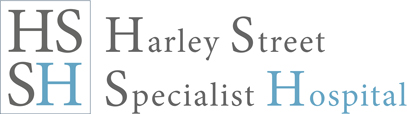 Application for Admitting RightsThe information given by you on this form will enable the Chief Operating Officer to keep you well informed about Harley Street Specialist Hospital and its services.  Please print clearly, thank you.Designated Body Information:Contact addressesAppraisal and RevalidationSecretaries’ detailsPlease provide copies of the following:Full CVEvidence of registration of GMC Specialist registerGMC CertificateDBS Enhanced Disclosure certificateCopy of Hepatitis B antibody and antigen status result (within the last 5 years)Evidence of radiation protection Training (if applicable)Evidence of MDU/MPS indemnity for Insurance purposeForm 4 of last NHS Appraisal or evidence of Career path developmentBupa AccreditationEvidence of any relevant qualifications, accreditations and of CME/CPDDetails of all equipment you are planning to bring into HSSH. If not bringing any equipment tick  N/A    □Evidence of servicing/calibration of any equipment you are planning to bring into HSSHRefereesPlease supply two referencesSurname:First names:InitialsTitleDate of birth:Date of birth:Speciality:Speciality:Mobile number:Mobile number:E-mail address:E-mail address:Do you hold a substantive NHS consultant appointment			  Yes		    NoDo you hold a substantive NHS consultant appointment			  Yes		    NoDo you hold a substantive NHS consultant appointment			  Yes		    NoDo you hold a substantive NHS consultant appointment			  Yes		    NoIf no, have you ever held a substantive NHS consultant appointment		  Yes		    NoIf no, have you ever held a substantive NHS consultant appointment		  Yes		    NoIf no, have you ever held a substantive NHS consultant appointment		  Yes		    NoIf no, have you ever held a substantive NHS consultant appointment		  Yes		    NoIf applicable, please provide reason for leaving NHS appointment:If applicable, please provide reason for leaving NHS appointment:If applicable, please provide reason for leaving NHS appointment:If applicable, please provide reason for leaving NHS appointment:If applicable, please provide date of leaving NHS appointment:If applicable, please provide date of leaving NHS appointment:If applicable, please provide date of leaving NHS appointment:If applicable, please provide date of leaving NHS appointment:Current position held:Current position held:Current position held:Current position held:Name of defence organisation or insurer: Registration Number/Insurance Policy Number:	Expiry Date:	                           (please supply proof of indemnity)Name of defence organisation or insurer: Registration Number/Insurance Policy Number:	Expiry Date:	                           (please supply proof of indemnity)Name of defence organisation or insurer: Registration Number/Insurance Policy Number:	Expiry Date:	                           (please supply proof of indemnity)Name of defence organisation or insurer: Registration Number/Insurance Policy Number:	Expiry Date:	                           (please supply proof of indemnity)Specialist Register and number: GMC Revalidation Date:Specialist Register and number: GMC Revalidation Date:Specialist Register and number: GMC Revalidation Date:Specialist Register and number: GMC Revalidation Date:Please indicate the specific type of work you wish to practice here including procedures, techniques and treatment regimes.Please indicate the specific type of work you wish to practice here including procedures, techniques and treatment regimes.Please indicate the specific type of work you wish to practice here including procedures, techniques and treatment regimes.Please indicate the specific type of work you wish to practice here including procedures, techniques and treatment regimes.Designated Body Name:Address:Postcode:Responsible Officer (R.O) Name:R.O’s GMC Number:R.O’s Contact number:                                                    R.O’s Email:NHS addressNHS addressNHS addressPostcode:Telephone no:Fax no:Consulting rooms addressConsulting rooms addressConsulting rooms addressPostcode:Telephone no:Fax no:Home addressHome addressHome addressPostcode:Telephone no:Fax no:Preferred mailing address (please tick)                 NHS                   Consulting rooms 	                           Home Preferred mailing address (please tick)                 NHS                   Consulting rooms 	                           Home Preferred mailing address (please tick)                 NHS                   Consulting rooms 	                           Home Date of last revalidation:Date of next revalidation:Date of next appraisal:Secretary’s first name:Surname:Telephone No:Email address:1. 	Name 	_______________________________		Position	_____________________________	Address	___________________________________		___________________________________		___________________________________	Email	___________________________________2.	Name	___________________________________	               Position	____________________________	Address	___________________________________		___________________________________		___________________________________	Email	___________________________________DECLARATION:I declare that the information given by me in this form is true and accurate.I also declare that I know of no circumstances which could lead to an allegation of serious professional misconduct or seriously deficient professional performance being brought against me by the General Medical Council or General Dental Council.I apply for the grant by Harley Street Specialist Hospital of practicing and/or admitting privileges at the Hospital on the basis of the terms of conditions set out which I agree shall be binding on me if Harley Street Specialist Hospital grants me such privileges.I consent to my name, clinical speciality, consulting room address and telephone number being included in the list of visiting consultants with admitting rights produced by Harley Street Specialist Hospital, in accordance with the GMC permitted practice.In order to protect health care workers and patients from Hepatitis B, I confirm that I have been immunised against Hepatitis B and I am not E-Antigen positive (HSG (93) 40).I agree to provide training to HSSH staff on how to use any equipment I am bringing in. I agree to arrange and pay for the cost of servicing/calibration of any equipment I am brining in.Signed ______________________________    Dated _______________________________